PLEASE NOTE:   Classes listed above will be offered but may not be offered on the day listed based on availability of speakers.Thank you for your understanding.PLEASE NOTE: Classes listed above will be offered but may not be offered on the day listed based on availability of speakers.Thank you for your understanding.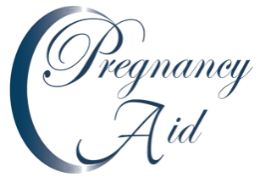 ROSWELL PARENTING CLASSES – FALL  2019Mondays 5:00 pm     or      Tuesdays 11amRegister at www.pregnancyaidclinic.comROSWELL PARENTING CLASSES – FALL  2019Mondays 5:00 pm     or      Tuesdays 11amRegister at www.pregnancyaidclinic.comROSWELL PARENTING CLASSES – FALL  2019Mondays 5:00 pm     or      Tuesdays 11amRegister at www.pregnancyaidclinic.comROSWELL PARENTING CLASSES – FALL  2019Mondays 5:00 pm     or      Tuesdays 11amRegister at www.pregnancyaidclinic.comROSWELL PARENTING CLASSES – FALL  2019Mondays 5:00 pm     or      Tuesdays 11amRegister at www.pregnancyaidclinic.comWEEKDATESPARENTING CLASS 1 North- MondayDATESPARENTING CLASS  2North-Tuesday1Sept 9th Changes and Body ImageSept 10th Understanding Feelings2Sept 16th Health and NutritionSept 17th Communicating with Respect3Sept 23rd  Fetal DevelopmentSept 24th Building Self-worth in Children4Sept 30thEmpathy and Nurturing SelfOct 1stPraising Children and their Behavior5Oct 7th Partners in PregnancyOct 8thAges & Stages of Growth for Infants & Toddlers6Oct 14th The Importance of Positive TouchOct 15th Alternatives to Spanking7Oct 21stUnderstanding and Handling StressOct 22nd Learning Positive Ways to Deal with Stress & Anger8Oct 28th Understanding & Developing Family Morals, Values, & RulesOct 29th Understanding & Developing Family Morals, Values, & Rules9Nov 4th Nurturing Diapering and Dressing routine, FeedingNov 5th Ways to Enhance Positive Brain Development in Children and Teens10Nov 11th BreastfeedingNov 18th Self-Worth11Nov 18thClass SummationNov 19th Class SummationMINI COURSE SCHEDULE TO BE ANNOUNCED.  SPRING CLASSES WILL BEGIN IN JAN 2020MINI COURSE SCHEDULE TO BE ANNOUNCED.  SPRING CLASSES WILL BEGIN IN JAN 2020MINI COURSE SCHEDULE TO BE ANNOUNCED.  SPRING CLASSES WILL BEGIN IN JAN 2020MINI COURSE SCHEDULE TO BE ANNOUNCED.  SPRING CLASSES WILL BEGIN IN JAN 2020MINI COURSE SCHEDULE TO BE ANNOUNCED.  SPRING CLASSES WILL BEGIN IN JAN 2020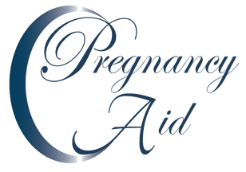 FOREST PARK PARENTING CLASSES – FALL 2019Wednesdays 11am          Thursdays 5pmRegister at www.pregnancyaidclinic.comFOREST PARK PARENTING CLASSES – FALL 2019Wednesdays 11am          Thursdays 5pmRegister at www.pregnancyaidclinic.comFOREST PARK PARENTING CLASSES – FALL 2019Wednesdays 11am          Thursdays 5pmRegister at www.pregnancyaidclinic.comFOREST PARK PARENTING CLASSES – FALL 2019Wednesdays 11am          Thursdays 5pmRegister at www.pregnancyaidclinic.comFOREST PARK PARENTING CLASSES – FALL 2019Wednesdays 11am          Thursdays 5pmRegister at www.pregnancyaidclinic.comFOREST PARK PARENTING CLASSES – FALL 2019Wednesdays 11am          Thursdays 5pmRegister at www.pregnancyaidclinic.comWEEKDATESPARENTING CLASS 1 South-Wednesday & ThursdayPARENTING CLASS  2South-Wednesday & ThursdayMEN’S CLASSSouth-Thursday1Sep 11th/12th Changes and Body ImageUnderstanding FeelingsThe Roots of FatheringSelf-Nurturing Skills I2Sep 18th/19th Health and NutritionCommunicating with RespectSelf-Nurturing Skills II3Sep 25th/26th Fetal DevelopmentBuilding Self-worth in ChildrenThe World of Feelings4Oct 2nd/3rd Empathy and Nurturing SelfPraising Children and their BehaviorThe Power to Nurture5Oct 9th/10th Partners in PregnancyAges & Stages of Growth for Infants & ToddlersOvercoming Barriers6Oct 16th/17th  The Importance of Positive TouchAlternatives to spankingDiscipline7Oct 23rd/24th Understanding and Handling StressLearning Positive Ways to Deal with Stress & AngerThe Importance of Positive Touch8Oct 30th/31st Understanding & Developing Family Morals, Values, & RulesUnderstanding & Developing Family Morals, Values, & RulesNurturing Relationships I9Nov 6th/7th Nurturing Diapering and Dressing routine, FeedingWays to Enhance Positive Brain Development in Children and TeensNurturing Relationships II10Nov 13th/14th Hopes and FearsSelf-WorthA Time and Place for Fathering11Nov 20th/21st Class SummationClass SummationHealingMINI COURSE SCHEDULE TO BE ANNOUNCED.  SPRING CLASSES WILL BEGIN IN JAN 2020MINI COURSE SCHEDULE TO BE ANNOUNCED.  SPRING CLASSES WILL BEGIN IN JAN 2020MINI COURSE SCHEDULE TO BE ANNOUNCED.  SPRING CLASSES WILL BEGIN IN JAN 2020MINI COURSE SCHEDULE TO BE ANNOUNCED.  SPRING CLASSES WILL BEGIN IN JAN 2020MINI COURSE SCHEDULE TO BE ANNOUNCED.  SPRING CLASSES WILL BEGIN IN JAN 2020MINI COURSE SCHEDULE TO BE ANNOUNCED.  SPRING CLASSES WILL BEGIN IN JAN 2020